Приказ 79-0 от 02. 03.2015Паспорт программы «Книга открывает сердца»2.Пояснительная записка«Литература - язык, выражающий все, что страна думает, чего желает, что она знает и чего хочет и должна знать».И. А. Гончаров
2015 год объявлен в России Годом литературы. «В целях привлечения внимания общества к литературе и чтению постановляю провести в 2015 году в Российской Федерации Год литературы», - говорится в тексте указа Президента Российской Федерации В.В. Путина № 426 от 13 июня 2014 года.Литература имеет огромное значение в истории развития общества. Человек всегда стремился к тому, чтобы передавать знания и делиться своими чувствами с другими людьми. Появление письменности можно считать первым шагом на пути к литературе.
Что такое литература для современного общества? Литература для писателя – это способ передать свое личное мнение, поделиться своим уникальным опытом, рассказать о своих мечтах посредством событий в жизни персонажей. А для читателя – это возможность узнать новое, пережить то, что не позволяет пережить реальная жизнь, подумать и научиться чему-либо.В системе непрерывного образования летние каникулы играют весьма важную роль для оздоровления, развития и воспитания детей. Воспитательная  ценность летнего отдыха детей состоит в том, что она создает условия для педагогически целесообразного, эмоционально-привлекательного досуга школьников, укрепления их здоровья, удовлетворения потребностей в новизне впечатлений, творческой самореализации, общении. В этом году школьный лагерь «Солнышко» будет работать  по программе «Книга открывает сердца» по общекультурному направлению через социальный проект «С книгой по жизни » и кружковую деятельность. У современного школьника потерян интерес к чтению. Одной из причин является  недооценка роли литературы в развитии человека, отсутствие читательского кругозора и культуры читательской деятельности, что приводит  к следующим явлениям:- с каждым годом сокращается число детей, выбирающих самостоятельное чтение среди других видов деятельности (телепросмотры, игры на компьютере);- дети с безразличием относятся к русской классике, произведения классиков литературы XIX-XX вв. почти исчезли из области самостоятельного чтения современного школьника;- дети безразличны к чтению (заучиванию, исполнению) произведений стихотворного жанра; в зону их интереса попадают в основном тексты низкого уровня, печатающиеся сегодня в малохудожественных журналах, рекламных сборниках и т.п.В конце учебного года среди младших классов была проведена диагностика «Уровень воспитанности детей» по методике Овчаровой Л.В., которая показала, что недостаточно сформированы такие качества как: гуманность, духовность, любознательность. Поэтому работу над формированием  данных качеств необходимо продолжить в рамках летней лагерной смены.Также проведено анкетирование:«Моё отношение к чтению и книге»Таким образом, эти данные показывают, что необходимо привлечь внимание к читательской активности младших школьников через проект, который будет реализовываться в рамках программы «Книги открывают сердца» летнего школьного лагеря «Солнышко».3.1. Цель и задачи программыЦель:  создание оптимальных условий для развития творческих способностей детей, воспитание любви к русской литературе и обеспечения полноценного отдыха детей.Задачи.формировать навыки коллективной работы, умения выстраивать взаимоотношения со сверстниками и взрослыми;приобщать  детей к творческим видам искусства;повышать интерес учащихся к чтению;воспитание патриотических чувств;3.2.Ожидаемые результатыРазработчики данного социального проекта предполагают, что в конце смены дети приобретут:- навык самостоятельной работы и работы в группе при выполнении практических творческих работ;- ориентацию на понимание причин успеха в творческой деятельности;- способность к самооценке на основе критерия успешности деятельности;- устойчивый познавательный интерес к литературной  деятельности;- устойчивые предпочтения ориентаций на чтение как значимую сферу человеческой жизни;- возможность реализовывать потенциал в собственной литературно-творческой  деятельности, осуществлять самореализацию и самоопределение личности; - эмоционально – ценностное отношение к литературе 3.3.Возможные риски и компенсационные мероприятияВозможные риски:Организация заявленных кружков.Подбор руководителей кружков.Желание ребят посещать кружки.Отслеживание личностного роста участников программы.Создание комфортных условий для отдыха детей.Компенсационные мероприятия:Ознакомить пед.коллектив с целью, задачами и основными  блоками воспитательной работы  оздоровительного сезона «Лето – 2015».Провести обзор методической литературы в помощь педагогам для работы в лагере по заявленному направлению.Продумать форму качественного отслеживания личностного роста участников программы.Подобрать руководителей кружков.Объяснить детям, что посещение кружков поможет в развитии их творческих способностей. Использовать разнообразные формы и  виды деятельности детей, чтобы обеспечить им полноценный отдых.3.4.Концептуальные основыЛагерь «Солнышко»  при средней школе № 3 с дневным пребыванием детей является одной из составляющих  частей  воспитательной программы ОУ.  Деятельность педагогического коллектива направлена на создание благоприятных условий для:развития творческих способностей;формирования коммуникативных качеств;формирования навыков сотрудничества;расширения кругозора;комфортного общения;безопасного времяпрепровождения  детей в условиях летнего периода.В центре внимания, разработчиков программы находится личность учащегося и его деятельность. В соответствии  с этим и строится работа лагеря.При  выборе форм, методов работы педагогический коллектив принимает во внимание следующие принципы воспитания:Принцип самореализации, означающий:создание детьми целей и перспектив деятельности, реализуемой в лагере;добровольность включения детей в ту или иную деятельность;обязательный учёт индивидуальных способностей ребят;создание ситуации успеха, поощрение достигнутого.2.Принцип включенности в социально значимые отношения, который предусматривает:  наличие возможности переключения с одного вида деятельности на другой в рамках смены;предоставление детям возможности и права отстаивать своё мнение;взаимоуважение всех участников лагерной смены.3.Принцип взаимосвязи педагогического управления и детского самоуправления, который предполагает:создание ситуаций, требующих принятия коллективного решения;формирование чувства ответственности за свои поступки;защита каждого члена коллектива от негативных проявлений.4.Принцип динамичности  (частая смена видов деятельности).5.Принцип успешности (мажорный тон жизни ребёнка должен опираться не только на коллективные успехи, но и на собственные достижения. Успех не только помогает раскрытию потенциала, заложенного на уровне актуального развития, но и открывает новые возможности, то есть новую зону ближайшего развития.)6. Принцип единства тематического содержания.7.Принцип открытости состоит в расширении воспитательного пространства  лагеря через активное использование возможностей социума.8.Принцип программно-целевого подхода позволяет повысить эффективность механизмов реализации программы, т.к. программа представляет собой комплекс взаимоувязанных по ресурсам и срокам мероприятий, обеспечивающих достижение поставленных задач.Главными критериями успешности программы являются следующие показатели:самочувствие детей (состояние здоровья, психологический комфорт);разнообразная деятельность смены (работа кружков, клубные часы, трудовой десант,  спортивные состязания, экскурсии, конкурсы, игры и т.д.);наличие положительных результатов кружковой деятельности;проведение яркого и интересного фестиваля «Лето. Творчество. Мы».Всё это способствует развитию духовно-нравственных качеств, межличностных отношений в детском коллективе, успешности детей на индивидуальном, групповом и коллективном уровне.3.5.Нормативно-правовая  база  программыКонвенция  ООН о правах ребёнка. Утверждена Генеральной  ассамблеей ООН о правах ребёнка 20 ноября 1989 года.Конституция РФ, принятая на Всенародном референдуме 12 декабря    1993 года.Закон РФ «Об образовании» от 12 июля 1995 года №12-ФЗ.Федеральный закон «О внесении изменений и дополнений в Закон РФ «Об образовании», принятый Государственной Думой 12 июля 1995 года, одобрен Советом Федерации 5 января 1996 года.Федеральный закон «Об основных гарантиях прав ребёнка в Российской Федерации» от 24 июля 1998 года №124-ФЗ.Приказ Министерства образования РФ от 13 июля 2001 года, № 2688 «Об утверждении порядка проведения смен профильных лагерей, лагерей с дневным пребыванием,  лагерей труда и отдыха». Приказ Министерства образования Нижегородской области от 12 марта 2010 года, № 477 «О мерах по организации отдыха, оздоровления и занятости детей и молодёжи Нижегородской области в 2010 году».Приказ Управления образования и молодёжной политики Администрация Лысковского муниципального района от 12 мая 2009 года, № 223-о «О проведении летней оздоровительной кампании».Устав МОУ СОШ №3 «Муниципальное образовательное учреждение средняя общеобразовательная школа №3 г. Лысково Нижегородской области».4.Содержание деятельности и механизм реализации программыДля реализации программы «Книга открывает сердца»  разработан социальный проект – «С книгой по жизни».Лагерная смена рассчитана на 14  дней, из учащихся 1-4 классов  сформированы четыре отряда, где каждый участник программы. В каждом отряде ребята выберут командира, название и девиз:1 отряд  «Эрудит»Девиз: «Книга – наш лучший друг, без неё мы, как без рук»»2 отряд«Лукоморье»Девиз: «Сказки мы не забываем, с интересом их читаем»3 отряд«Почемучки»Девиз: «Сто вопросов «почему?» - не решить их одному»4 отряд«Алые паруса»Девиз: «Плыви всегда, плыви везде, и путь найдёшь к своей мечте» А помогут им в этом вожатые и воспитатели. Работа в лагере спланирована так, чтобы дети были постоянно заняты важными и интересными делами.  В течение смены дети принимают активное участие в различных мероприятиях. Для отслеживания личностного роста предусмотрена система стикеров в виде книг:             участник библиотечных и клубных часов            посещает кружок             участвует в трудовых делах             участвует в экскурсиях             участвует в спортивных мероприятияхЭти книжечки дети помещают на свою полку. В конце смены будут подведены итоги. Победителем является тот, кто соберёт большее количество книг.Также будут проводиться соревнования между отрядами. Результаты будут отображены на «Экране соревнований».I место                 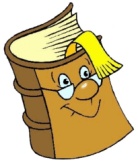 II место               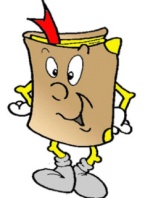 III место            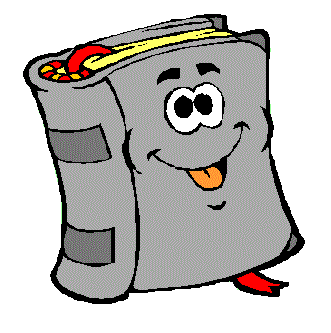 Успешность реализации проекта «С книгой по жизни»  в течение смены будет представлена в виде раскрытой книги, где каждый участник выражает своё мнение о прошедшем дне, сделав выбор букв:Затем наклеивает выбранную букву на страницу книги. К концу смены страницы книги заполнятся буквами, по которым можно определить успешность реализации данного проекта.В программе выделяют следующие  блоки:1.Кружковая деятельность – это группа ребят, объединившихся для  постоянных совместных занятий. Программа «Книга открывает сердца» предусматривает организацию следующих кружков:«Мир поющий»«Сказка рядом» - театральный кружок.«Музыкальное чудо» - игра на деревянных ложках и русских народных инструментах.«Юный художник»«ОчУмелые ручки»Работа кружков ведётся по плану.Эффективная работа кружков поможет развивать в детях творческие способности, навыки сотрудничества, повысит самооценку ребёнка. 2.Клубные часы – это встречи с интересными людьми с целью познания чего-нибудь нового интересного, ребята в этом возрасте легко запоминают и могут усвоить много информации. 3.Библиотечные часы – это встречи с библиотекарем школы и работниками детской и городской  библиотек для проведения интеллектуальных игр, викторин, конкурсов, а также групповое и индивидуальное чтение своих книг.4. Трудовой блок направлен на привлечения ребят к трудовым делам, а именно уборки на территории школы5. Экскурсионный блок включает в себя посещение Лысковского музея, знакомство с историей родного края, прогулки в городской парк.6. Спортивно-оздоровительный блок включает в себя утреннюю зарядку, подвижные игры, эстафеты, соревнования, посещение ФОКа, стадиона «Торпедо».7. Работа с родителями направлена на привлечение их к жизни детей в лагере.Таким образом, все выше перечисленные блоки  программы предоставят большие возможности для воспитания патриотических чувств, духовно-нравственных качеств, навыков коллективной работы, взаимоотношений со сверстниками в условиях летнего оздоровительного лагеря и обеспечат конкретные социально-педагогические условия для реализации цели и задач заявленной программы.4.1.Структура смены1. Подготовительный период. (01.04. – 02.06.)В этот период проводится анкетирование учащихся и их родителей, что помогает определить направление лагерной смены, а также идёт работа над составлением  программы летнего отдыха детей на базе МБОУ Средней школы №32. Организационный период.(2 дня,  03.06. – 04.06.)В этот период происходит знакомство с лагерем и его распорядком дня,   идёт представление о смене. Формируется орган управления, осуществляется благоустройство лагерных помещений и территории. Происходит налаживание контактов между детьми, создание у ребят ощущения психологического комфорта, ознакомление с деятельностью кружков.Проводится анкетирование детей.Что бы ты хотел сделать для лагеря?Что интересного ты ждёшь от лагерной смены?Чего ты опасаешься?Анкеты в нестандартной  форме, по-нашему мнению,  не пугают детей, а наоборот помогают имболее правдиво ответить на поставленные вопросы, что улучшит в дальнейшем  качество работы.	Каждый отряд выбирает название и девиз.1 отряд  «Эрудит»Девиз: «Книга – наш лучший друг, без неё мы, как без рук»»2 отряд«Лукоморье»Девиз: «Сказки мы не забываем, с интересом их читаем»3 отряд«Почемучки»Девиз: «Сто вопросов «почему?» - не решить их одному»4 отряд«Алые паруса»Девиз: «Плыви всегда, плыви везде, и путь найдёшь к своей мечте»3. Основной  период.(11 дней, 05.06.- 21.06.)В этот период создаются условия для реализации деятельности органов детского самоуправления, а также для самореализации личности, индивидуальных способностей младших школьников через посещение кружков, игры, конкурсы, соревнования, экскурсии и  т.д. В каждом отряде организуется работа в соответствии с планом, проводятся общелагерные мероприятия, дети посещают кружки и готовятся к театрализованному представлению.4. Итоговый  период.(2 дня, 22.06.-23.06.)Подводятся итоги смены, отслеживается  личностный рост каждого ребёнка,  награждаются организаторы и активные участники программы.5. Постлагерный период (рефлексия).(23.05 – 01.09)Анализируется деятельности лагерной смены, определяются положительные и отрицательные моменты работы, проводится анализ выполнения плана работы каждого блока.4.2. Функции органов соуправленияДля полноценной реализации программы были продуманы функции органов соуправления.Органы соуправления:общий сбор,педагогический совет,совет лагеря.  Общий сбор, который собирается не реже двух раз в смену. Он имеет право вносить изменения, дополнения в программу.    Педагогический совет лагеря решает вопросы педагогического руководства программы и коллектива, определяет направления и приоритеты педагогической работы, осуществляет планирование и анализ деятельности.    Одним из важных моментов реализации программы является создание в лагере органов детского самоуправления, что повысит личностный рост ребёнка, даст им возможность проявить себя и развивать свой творческий потенциал. Этим органом является  совет лагеря, который собирается не реже одного раза в три дня для решения текущих вопросов. На общем сборе заслушиваются и утверждаются план работы и отчёты о  деятельности в отрядах и лагеря в целом.  Совет лагеря - это исполнительный орган, который осуществляет свою работу в период между сборами, членами которого являются командиры отрядов, вожатые и воспитатели.Командир отряда – лидер коллектива.Вожатые  - управляют жизнедеятельностью своего отряда.Воспитатели – оказывают помощь, отвечают за жизнь и здоровье детей.Начальник лагеря -  руководит высшим органом и  обеспечивает жизнедеятельность лагеря.В орган соуправления  входят:А также в лагере работают следующие службы:Служба информации (выпуск газет).Служба быта (трудовые дела, чистота, порядок).Служба досуга (игровые и познавательные дела).Спортивная служба (спортивные дела).Совет лагеря, который подводит итоги и составляет  текущий план работы.4.3.Оформление лагеряОтрядный уголок:список отряда,название отряда,девиз,рубрика « Поздравляем»,экран мониторинга каждого участника смены.              2.Информационная стена:распорядок дня,приказы, распоряжения по лагерю,оценка результативности программы,наше настроение.4.4.Рейтинг личностного ростаРейтинг личностного роста – форма индивидуального соревнования, сравнительная оценка различных сторон деятельности личности и её вклада в дела отряда.Рейтинг определяется ежедневно на  советах отряда, где каждый участник по итогам дня награждается стикерами  – символами  рейтинга.По количеству стикеров в конце смены присваиваются звания.Наблюдатель– звание, которое присваивается тем, кто больше наблюдал за происходящим в лагере, а не участвовал в мероприятиях.Активист- звание, которое присваивается тем, кто активно участвовал в спортивных и досуговых делах.Победитель –  звание, которое присваивается тем, кто больше всех набрал стикеров.На вечернем сборе отряда определяется активность каждого члена отряда по итогам дня, и эти данные в виде различных значков вносятся в экран мониторинга (в виде таблицы)  классного уголка.             участник библиотечных и клубных часов            посещает кружок             участвует в трудовых делах             участвует в экскурсиях             участвует в спортивных мероприятияхВ течение смены между отрядами проводятся различные спортивные соревнования, конкурсы, игры и т.д. Успехи каждого отряда отмечаются смайликами в экране «Наши победы», где  I место                 II место               III место            а в конце смены отряд-победитель награждается небольшими сувенирами.Работа в отрядах строится  по плану, который включает посещение кружков (по выбору), библиотечные и клубные часы,  а также различные общие лагерные  мероприятия.5.Ресурсное обеспечение реализации программы5.1. Кадровое обеспечениеОрганизует деятельность детей коллектив учителей начальных классов и учителей – предметников (физкультуры, музыки, педагог-психолог), который  определяет приоритет в  воспитании и развитии детей.В лагере работают 10 учителей:С высшим образованием –9 человек.(90 %)Со средним специальным – 1 человек (10%)Имеют высшую квалификационную категорию - 1 человек (10%)Имеют 1 квалификационную категорию -8 человек (80%)Имеют 2 квалификационную категорию – 1 человек (10%)Стаж работы:Более 20 лет – 9 человекБолее 10 лет – 1 человекАнализ состава кадров  показывает, что:образовательный статус позволяет педагогическому коллективу решать основные задачи данной программы;идёт развитие творческого потенциала участников программы через организации кружковой деятельности.Во главе педагогического коллектива стоит – начальник лагеря, который руководит персоналом, подписывает финансовые документы, отвечает за соблюдение правил технической безопасности, обладает правом удаления со смены нерадивых работников, детей; обладает правом накладывать запрет на проведение того и иного мероприятия.Воспитатель отвечает за выполнение программы, жизнь детей, их безопасность в играх и других мероприятиях.Старшая вожатая четко знает программу, может организовать любое мероприятие, помогает вожатым  организовывать и увлекать детей игрой, контролирует их деятельность.Вожатые – массовики – затейники, знают программу, выбирают органы самоуправления, помогают ребятам адаптироваться во временном коллективе.Физрук  - проводит утреннюю зарядку, спортивные игры и состязания.Руководители кружков – ведут  заявленные программой  кружки, готовятся к фестивалю «Лето. Творчество. Мы».Библиотекарь школы – проводит библиотечные часы.Работники столовой обеспечивают полноценное сбалансированное питание участников смены.Высшим органом управления кадрами является педагогический совет.5.2. Материально-техническое обеспечениеВ распоряжении участников программы   находится  ряд  средств, необходимых  для осуществления программы.   Они представлены в таблице.                            Карта ресурсов программыРазумное использование ресурсов, а именно кадрового состава и материально-технического обеспечения программы, поможет:развитию целенаправленной познавательной активности, обеспечивающей большой обхват детей;выявлению и осознанию своего потенциала;пробуждению чувства удовлетворения от полученного результата.6.Система внешних контактов лагеряВ период лагерной смены основными партнёрами в организации досуга детей являются:Совместная работа различных структур  будут способствовать плодотворному и интересному отдыху детей.7.Система контроля и оценки результативности программыКонтроль деятельности участников программы последовательно отслеживается на ежедневных планёрках, педагогических советах (план заседаний педагогических советов представлен ниже), при  анализе результатов деятельности лагеря.План заседаний педсоветовОценка результативности программы отслеживается на всех этапах лагерной смены.В течение смены все дети являются участниками кружковой деятельности, общелагерных мероприятий . На протяжении смены  дети выражают свое отношение к организации дня. В отрядах организуется сбор, на котором ребята подводят итоги дня, а потом  все вместе дают ему оценку.     Настроение смены8.Система лечебно-профилактической работыС целью сохранения и укрепления здоровья детей жизнь в лагере идёт по распорядку.Распорядок   дняТакой распорядок дня гармонично сочетает в себе занятия в кружках, свободное  для общения время, правильное питание и т.д., что ведёт к полноценному отдыху детей. В лагере «Солнышко» в течение смены работает медицинская сестра, которая проводит осмотры 2 раза в смену (определяет вес, рост воспитанников), проверяет на педикулёз, следит за питанием детей, оказывает  нуждающимся детям медицинскую помощь.Каждый день в лагере начинается с утренней зарядки, которая способствует профилактике здорового образа жизни и поднятию настроения на целый день.Все спортивные мероприятия, проходящие в лагере, учитывают группу здоровья каждого ребёнка.Ежедневно в комнатах, где расположен лагерь, проводится проветривание и  влажная уборка полов и подоконников. За чистотой и порядком следят дежурные.Всё вышеперечисленное оказывает положительное воздействие на здоровье участников смены.9.Психологическое сопровождение пребывания детей в лагереПсихолог это специалист по изучению процессов и закономерностей психической деятельности человека. Участие психолога в формировании духовно-нравственных качеств через кружковую деятельность необходимо не только для выявления самооценки, коммуникативных навыков детей, но и для помощи педагогу в рамках психологического сопровождения в кружковой  работе . С целью сохранения чувства удовлетворения у ребят  от кружковой деятельности психолог с помощью методики определения психологического типа ребёнка устанавливает его способность к тому или иному виду деятельности.Психолог помогает педагогам в установлении взаимопонимания, доверительной атмосферы, искренности и открытости в общении с ребятами.Психологическая работа во время летних каникул в форме игровых тренингов.Игровой тренинг открывает перед детьми такие возможности как: увидеть мир глазами взрослого; принимать решения и чувствовать за них ответственность; разобраться с тем, как устроен мир людей и найти в нем свои ценности; задуматься о православной вере и принять ее как свою веру; а также стать взрослее. Игровой тренинг - это отличный детский отдых и прекрасная возможность развития. «Умеем ли мы общаться?», «Быть сильным и красивым», психологические игры, направленные на снятие стресса, агрессии, и др. помогут ребятам развивать в себе коммуникативные навыки и творческие способности, а также адаптироваться к окружающей среде и жить по правилам детского общежития.Примечание.План работы психолога представлен в Приложении.Правила детского общежитияВ любой ситуации старайся подавить гнев и раздражительность, будь выдержан.Общение строй на улыбке. Любую конфликтную ситуацию решай конкретно и с пользой для дела.Не позволяй себе обижать младших, слабых, больных и старых.Будь честным. Умей говорить правду в глаза и правильно её воспринимай, имей мужество признаться в своих ошибках.Помни, что внешняя опрятность, подтянутость, аккуратность во всём – свидетельство внутренней культуры человека.Не забывай при встрече приветствовать взрослых и товарищей.Обязанности участников сменыЧётко выполнять распорядок дня.Соблюдать правила безопасности  жизнедеятельности и дисциплины.Соблюдать чистоту и порядок в здании школы и на её территории.Выполнять все требования педагогического коллектива.10.Организация питания В лагере осуществляется двухразовое горячее питание. Приём пищи происходит в школьной столовой. Повара имеют большой стаж работы. Пища приготовлена всегда из свежих продуктов, питательна и полезна для детского растущего организма. Каждый день на столах присутствуют овощи и фрукты.   В заключении хочется отметить, что наша программа нацелена не только на формирование нравственности, воспитание в детях доброты и отзывчивости, но и на развитие у ребят творческих и интеллектуальных способностей.11.Литература1.Аникеева Н.П.  Воспитание игрой, М., « Просвещение», 1997.2.Викторова Т.Б. Социальное проектирование – социальное действие                         //Дополнительное образование. - №1, 2006.3.Григоренко Ю.Н., Пушкина М.А. Здравствуй, наш лагерь! – М.,2003.4.Колчина М.С. Социальный проект как средство развития гражданского сознания учащихся //Дополнительное образование. - №8, 2004.5.Носакова Т.В. Роль проектных технологий в процессе социализации личности (на примере социальной подготовки учащихся к семейной жизни) //Дополнительное образование. - №3, 2005.6.Планета счастья «Серёжа». – Н.Новгород, 2003.7.Плинер Я.Г., Бухвалов В.А. Воспитание личности в коллективе, М., центр «Педагогический поиск».8.Рукавишникова Е.В., Васильева Г.А., Жиркова М.В. Социальное проектирование как средство становления гражданской позиции школьников //Дополнительное образование. - №10, 2005.9.Савченко Е.В., Жиренко О.Е., Лобачёва С.И., Гончарова Е.И. Летний лагерь на базе школы – М.:ВАКО,2007. – 336с. – (Мозайка детского отдыха).10.Сбитнева В.Б. Возможности методики социального проектирования в формировании лидерской позиции подростков //Внешкольник. - №12, 2006.ПРИЛОЖЕНИЕПлан работы педагога-психологаПолное название программыПрограмма «Книга открывает сердца» смены детского оздоровительного лагеря «Солнышко» с общекультурным направлением.Автор-составитель Мокрушина Е.Н.,  Тугова Т.В.Руководитель программыБлинова И.А.- директор  средней школы № 3Территория, представлявшая программуг. Лысково,  Нижегородская областьНазвание проводящего органаМуниципальное общеобразовательное учреждение средняя школа №3 г.ЛысковоАдрес организации Нижегородская область, г. Лысково ул. Чехова, д.21.Телефон8 (83149) 2-87-65Форма проведенияРабота школьного лагеря с дневным пребыванием детейСпециализация программыОбщекультурное направление через  социальный проект «С книгой по жизни» и кружковую деятельностьСроки реализацииИюнь 2015г.Количество  смен1 сменаОфициальный язык программыРусскийОбщее количество участников100 человекГеография участниковУчащиеся 1-4 классов.Условия участия в программеЗаявление родителей.Краткое содержание программы2015 год объявлен в России Годом литературы. Литературное чтение в начальной школе всегда способствовало духовному воспитанию через приобщение детей к искусству слова, закладывает фундамент в развитии личности ребенка, формируя у них нравственные ценности, развивает творческое и логическое мышление.Литература, музыка, живопись - взаимообогащаемые виды искусства, глубоко влияющие на чувства и эмоции.Данная программа будет способствовать привлечению внимания детей к чтению и литературе через различные конкурсы и мероприятия. Программа  по своей направленности является комплексной,  она включает в себя разноплановую деятельность: работа в кружках, участие в библиотечных и клубных часах, экскурсиях, спортивных мероприятиях и трудовых делах.Условия достижения  целей и задач программыВзаимодействие и сотрудничество педагогического и управленческого персонала средней школы №3.Наличие специалистов для каждого из заявленных направлений программы.Обеспечение  финансирования программы.Исполнители основных мероприятий  программыПедагоги средней школы №3 – 10 человекИсточники  финансированияСредства областного бюджета.Родительские средства.№ВопросыДа%Нет%1.Любишь ли ты читать книги?6979,31820,72.Есть ли домашняя библиотека?6473,62326,43.Посещаешь ли ты школьную библиотеку?5057,43742,64.Посещаешь ли ты городские библиотеки?3337,95462,15.Есть ли у вас традиция семейного чтения?4248,24551,8Название детского объединенияДни неделиВремя работы«Мир поющий»вторник, четверг13-30 – 14-30«Музыкальное чудо»среда, пятница13-30 – 14-30«ОчУмелые ручки»понедельник, среда13-30 – 14-30«Сказка рядом»понедельник, пятница13-30 – 14-30«Юный художник»пятница13-30 – 14-30МероприятиеОтветственныйДатаЛекция «Лагерный режим»Воспитатели, психолог1-я нед.Организация выставок рисунков и поделок детейВоспитателиВ теч.сменыИндивидуальные беседыВоспитатели, ст. вожатая	В теч. сменыПриглашение родителей на просмотр театрализованного представления «Под грибом». Воспитатели, дети, руководители кружков.Последняя неделяПримечаниеИсточник финансирования и материальная базаОтветственные1234КабинетыКомната отдыха, игровые комнаты.Материальная база школы. Родительские средства на закупку канцелярских принадлежностей для творческих кружков, отрядных дел, подготовки стендов и материалов для конкурсов.Начальник лагеря, воспитателиСпортивный залЗанятия спортом, состязания, игры (в случае плохой погоды).Материальная база школы.ФизрукСпортивная площадкаЛинейки (утренняя, вечерняя), проведение общелагерных игр на воздухе, спартакиады. Спортивные состязания, подвижные игры.Материальная база школы.ФизрукШкольный дворОтрядные дела, игры-путешествия, конкурсы рисунков на асфальте.Материальная база школы.Начальник лагеря, воспитателиАктовый залПраздничные мероприятия и концерты, просмотр кинофильмов (в случае плохой погоды).Материальная база школы.Начальник лагеряШкольная библиотекаЛитература для педагогов и детей лагеря, сказочные викторины.Материальная база школы.БиблиотекарьШкольная столоваяЗавтрак, обед.Материальная база школы.Заведующая пищеблокомИгровые комнатыНастольные развивающие игры.Материальная база школы.ВоспитателиКомнаты кружковой работы, комнаты отдыха, актовый зал)Работа кружков:«Мир поющий»,«Сказка рядом» - театральный кружок,«Музыкальное чудо» «Юный художник»Родительские средства на закупку канцелярских принадлежностей для творческих кружков.Начальник лагеря, руководители кружков.Методический кабинетТворческая мастерская вожатых, воспитателей, руководителей кружков.Материальная база школы.Старший воспитательХолл первого этажаИнформационный центр, информационное окно жизни отрядов и лагеря в целом, уголок безопасности( пожарной, пдд).Материальная база школы.Начальник лагеря, воспитателиКомнаты гигиеныТуалеты, места для мытья рук.Материальная база школы.Начальник лагеря, воспитатели, технический персонал№датаплан заседаний1.апрельЦели и задачи оздоровительного сезона «Лето – 2015».Основные ориентиры и направления воспитательной работы.Организационные вопросы.2.майПроектирование смены.Обзор методической литературы в помощь педагогам для работы в лагере.Организационные вопросы3.июньЗнакомство с должностными обязанностями.О задачах работы лагеря на смену.Формирование отрядов, закрепление воспитателей за отрядами.Инструктаж по ТБ, сохранения жизни и здоровья детей.Принятие программ дополнительного образования4.июньОрганизация соуправления.О промежуточных результатах в рамках реализации программы.5.июньПодведение итогов.Нерешённые вопросы.8.30-9.00Приход детей в лагерь.Утренняя зарядка.9.00-9.10Линейка.9.10-9.30Свободное общение.9.30-10.00Завтрак участников смены.10.00-13.00Работа по плану мероприятий, клубные и библиотечные часы, обмен мнениями в отрядах.13.00-13.30Обед участников смены.13.30-14.30Занятия в кружках.Клуб юных читателей.14.45-15.00Линейка.Подведение итогов, уход домой.